Responding to Online Toxicity: 
Which Strategies Make Others Feel Freer to Contribute Believe That Toxicity ?Alison I. Young Reusser1, Kristian M. Veit2, Elizabeth A. Gassin2, and Jonathan P. Case11 Houghton 2 Olivet Nazarene UniversityAuthor NoteAlison Young Reusser  https://orcid.org/0000-0003-4822-6335 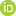 Pilot data and additional online materials are or will be openly available at the project’s Open Science Framework page (https://osf.io/6dwjx/?view_only=2b45b35cf37e46e5818a40bf79fc981d). We have no conflicts of interest to disclose. This research has been funded by a Networking Grant generously provided by the Council of Christian Colleges and Universities. Correspondence concerning this article should be addressed to Alison Young Reusser, Houghton , One Willard Avenue, Houghton, NY 14744. Email: alison.youngreusser@houghton.edu AbstractUsing real Reddit conversation as stimuli, we conducted a pilot study (n = 126) and propose an experiment (proposed n = ) investigating the impact of three kinds of replies to online toxicity (benevolent correction, benevolent going-along, or retaliation) on observers’ self-reported freedom to contribute to the conversation, their belief that the toxicity , and their overall impression that . We found evidence that… These findings suggest…Keywords: online discourse, benevolence, empathy, forgivenessResponding to Online Toxicity: 
Which Strategies Make Others Feel Freer to ContributeBelieve That Toxicity ?Mohan et al. (2017) found that the higher the percentage of toxic posts in a Reddit forum, the fewer posts and fewer unique users there were (see Salehabadi (2019) for a similar finding based on Twitter conversations).  2015 Harassment Survey by the Wikimedia Support & Safety Team suggested that while half (51%) of respondents who witnessed personal attacks or harassment said it did not change their involvement in the community, 42% at least considered not contributing to the site, with only 4% saying their contributions increased. oxic comments may increase engagement. Xia et al. (2020) found a small positive correlation between the toxicity of a Reddit comment and the number of direct replies to that comment across several topics. In their analyses of BBC news-related message boards, Chmiel et al. (2011) found that boards with more negative emotional content had more user engagement. They speculated, though, that angry exchanges “may encourage other users to adopt a similar tone” (p. 14). In other words, more engagement does not necessarily mean healthier conversation. Consistent with this, Xia et al. (2020) found that Reddit replies to toxic comments were slightly more likely to be toxic themselves. While Kolhatkar and Taboada (2017)  that comment s unrelated to  ability to promote civil dialogue, Hypothesis 1. Participants will feel freer to contribute to a conversation initiated by a specific toxic commen?Work by Molnar, Chaudhry and Loewenstein (2020) is consistent with th. When their participants learned that a target individual was unfair to them, the majority of those who retaliated monetarily preferred to include a message explaining the reason (e.g., “because you were unfair to your partner” (p. 7)). Further, in another experiment, participants who retaliated and explained their reasoning expected the target individual to treat others better in the future – in other words, some participants thought retaliation (with explanation) would dissuade the negative behavior. Hypothesis 2. .Restoredcorrecting the comment in a benevolent way will do so. When participants were asked to imagine that another student had lied to them to get out of a group project, their sense that the situation was fair and just was moderately higher if they imagined forgiving that student than if they did not, regardless of whether the offender apologized (Wenzel and Okimoto, 2010). Forgiving also reduced hostile emotions compared to not forgiving. If forgiveness is analogous to kindly, empathically correcting toxicity, perhaps observers might see benevolent correction as increasing fairness and justice. Alternatively, a retaliatory response could be seen as more restorative of . Liang et al. (2018) found that when participants were asked to stab an online voodoo doll representing a rude or otherwise hostile supervisor, their implicit sense of injustice was lower than participants who did not retaliate in this way. Wang and Todd (2021) found that a conversation between a negative target (a member of a White supremacist group) and another had more respect for th second person if they condemned the target. Hypothesis 3. After reading a set of conversations, participants will feel that …after enevolent orrection compared to either enevolent oing-long or etaliatory replafter etaliatory repl compared to enevolent repl.	We specify which condition differences would support each hypothesis as well as what would disconfirm each hypothesis in the PCI RR study design below (Table 1). Table 1 PCI RR Study Design: Sampling and Analysis Plan, Findings That Would Support or Disconfirm Each Hypothesis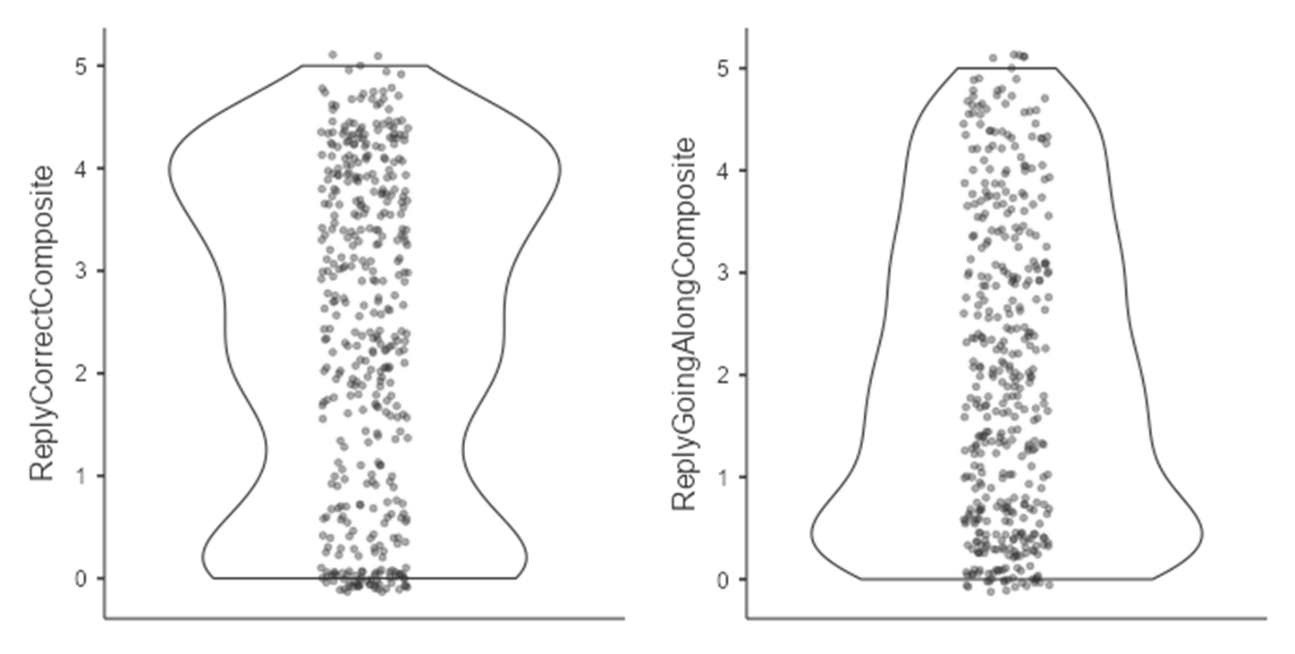 Pilot StudyMethodWe conducted a pilot study to estimate the smallest effect size of interest for use in a power analysis to determine an appropriate sample size for our proposed experiment. We also hoped to refine our materials and methods based on this study. The methods and materials used in the pilot are almost identical to those used in the proposed experiment, so we devote more time to them here. A pdf of our Qualtrics survey and deidentified pilot data can be found on the Open Science Framework (https://osf.io/6dwjx/?view_only=2b45b35cf37e46e5818a40bf79fc981d).Participants. We collected pilot data from 126 participants recruited from psychology courses across two faith-based liberal arts colleges (college A, n = 66; college B, n = 60) in Fall of 2021 and Spring of 2022 to test our materials and design. Nine were dropped for failing an attention check, resulting in a final sample size of 117. The average social media usage per day in our sample was 2.87 hours (SD = 1.90; min = 0; max = 10) and the average comfort with offensive language on a scale from 0 (it makes me very uncomfortable) to 4 (it doesn’t bother me) was 2.89 (SD = 1.07; min = 0; max = 4; see Figure ). Participants were randomly assigned to either the enevolent orrection condition (n = 40 after two were dropped), the enevolent  condition (n = 35 after six were dropped), or the etaliatory condition (n = 42 after one was dropped).  chi-square goodness-of-fit test find evidence that significantly more participants were dropped from a given condition, χ²(2) = 4.67, p = .097. Figure Distributions of Social Media Use and Comfort with Offensive Language in Pilot Study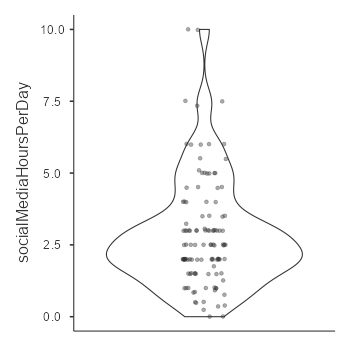 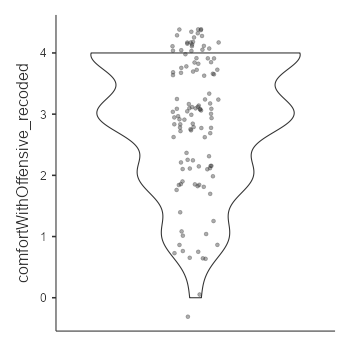 Note. These violin plots represent the 117 pilot participants’ social media use in hours per day and comfort with offensive language (0 = it makes me very uncomfortable; 4 = it doesn’t bother me).Materials.Reddit Conversations. Participants in each condition read four separate conversations during the experiment in a randomized order. These were selected from Young Reusser et al.’s (2021) Reddit 2016 dataset. They were taken verbatim from the dataset and unedited, preserving any grammatical errors or typos. Each consisted of a toxic comment followed by a single reply– a comment-reply pair. All benevolent replies were rated as a 5 or above on the 1-6 benevolence scale described in Young Reusser et al. (2021). Three of the four benevolently correcting replies were rated above the scale midpoint in Correcting by undergraduate research assistants; one was researcher-selected. Three of the four benevolently going-along replies were rated above the scale midpoint in Going Along; one was researcher-selected. All four retaliatory replies were researcher-selected demonstrated a negative, aggressive, dismissive and/or rude tone. Comments which revealed a controversial opinion (e.g., a political argument) were excluded from consideration. We also tried to keep the lengths of the comments and replies manageable and similar across conditions, although since these were real conversations, we could not exactly match comment length. All conversations, their ratings and word counts can be found in Appendix A. Per-Pair Ratings. After each , participants rated their first impression of the toxic commenter using seven options from -3 (Very negative) to +3 (Very positive). They were then asked to consider both individuals in the conversation and indicate how free they felt to contribute using three items (e.g., “How likely would you be to contribute to this conversation?”). We dropped one reverse-worded item (“If you were to post to this forum, to what extent would you feel the need to hide what you really think from the rest of the group?”) to improve the internal consistency of the scale from .65 to .70 and averaged responses to the remaining two items together. Participants responded using seven options from 0 (Not at all) to 6 (Very likely). Participants then reported the extent to which they believed the reply addressed their concerns and discouraged the toxicity of the initial comment using four items (e.g., “The response is an appropriate way to address the toxicity of the first comment;” “The response will discourage the first commenter from continuing to post in the same negative tone as before”,  = .88). They used seven options from -3 (Strongly disagree) to +3 (Strongly agree). These items can be found in Appendix B and means and standard deviations for these measures can be found in Table 2.Overall Ratings. After reading all four conversations, participants completed an attention check where they were asked to select from four options something they had read in one of the previous conversations. They then rated their overall impression of whether the  they read had  adapted from Wenzel, Okimoto, Feather and Platow, 2010 Participants responded using seven options from -3 (strongly disagree) to +3 (strongly agree). Individual Differences. Participants then reported their Willingness to Self-Censor ( = .83), an eight-item scale developed by Hayes, Glynn and Shanahan (2005; e.g., “It is difficult for me to express my opinion if I think others won’t agree with what I say”) using five options from 1 (strongly disagree) to 5 (strongly agree). They rated their level of comfort with reading offensive language from 0 (it makes me very uncomfortable) to 4 (it doesn’t bother me at all) and then estimated the total time in hours and minutes in an average day they were on social media for personal use.  participant’s tendency to avoid stating their true opinion could relate to how free they feel to contribute to any conversation and whether they feel that replying at all is a helpful strategy. Their level of comfort with offensive language could relate to their perception of the need to correct a toxic comment. Social media use was included to .Procedure. After random assignment to condition, participants read through one toxic comment and one reply from four separate Reddit conversations in a randomized order. They provided ratings of each conversation (first impression of the toxic commenter, free to contribute (3 items, order randomized) and toxicity addressed (4 items, order randomized)), then an attention check, then their overall impression of the fairness/justice of the resolution (7 items, order not randomized). They then completed individual difference measures (Willingness to Self-Censor (8 items, order not randomized), comfort with offensive language and total time per day on social media), and were debriefed. 90% of participants finished in 30 minutes or less. This study had IRB approval from Olivet Nazarene University and Houghton University. ResultsPer-Pair Ratings. Our first analyses were on the ratings of each separate conversation. These analyses were all multilevel regression models nesting ratings within pair (1-12) and participant. Condition (benevolent correction s. benevolent going-along vs. retaliatory) was a between-subjects fixed factor in each model. Each analysis involved four ratings per 117 people, or 468 observations. We maintained the false discovery rate at 5% across all analyses using the Benjamini-Hochberg false discovery procedure (Benjamini and Hochberg ,1995). First Impression of Toxic Commenter. To ensure that the toxicity of the initial comments was consistent across all three conditions, we conducted a multilevel regression predicting the first impression of the toxic commenter from condition (ICC = 0.08). The effect of condition was not significant, F(2, 114) = 2.53, p = .145; owever, given that the the etaliatory (M = -1.63, SE = 0.10, 95% CI [-1.82, -1.44]) and enevolent orrection (planned comparison t(114) = -1.89, p = .061), we decided to control for the first impression in all multilevel analyses. Free to contribute. Using a multilevel model predicting how free participants felt to contribute to the conversation controlling for the first impression of the toxic commenter, willingness to self-censor, and comfort with offensive language (ICC = 0.02), we did not find a significant difference among conditions, F(2, 8.21) = 2.17, p = .18; without covariates, p = .14; see Figure . Planned comparisons suggested that the difference between the enevolent orrection (M = 2.23, SE = 0.15, 95% CI [1.77, 2.69]) and the etaliatory condition (M = 1.64, SE = 0.25, 95% CI [0.84, 2.43]) was large, albeit non-significant, t(4.76) = -2.07, p = .096, r = .69; without covariates, p = .065. The comparison between the enevolent oinglong and enevolent orrection conditions was moderate but non-significant, t(7.58) = -1.03, p = .34, r = .35; without covariates, p = .24. A post hoc comparison between the enevolent oinglong and etaliatory conditions was large but non-significant, t(5.63) = 1.02, pBonferroni = 1.00, r = .59; without covariates, pBonferroni = .55. Willingness to elf-ensor was negatively related to how free participants felt to contribute, b = -0.62, SE = 0.08, 95% CI [-0.79, -0.46], t(447.91) = -7.40, p < .001. Neither comfort with offensive language (p = .21) nor first impression of the toxic commenter were significant.Figure Free to Contribute Across Conditions in Pilot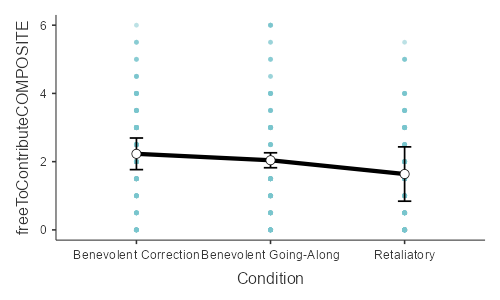 Note. Error bars represent 95% confidence intervals.Toxicity addressed. Using a multilevel model predicting the extent to which participants felt the reply addressed and discouraged the initial toxicity controlling for the first impression of the toxic commenter, willingness to self-censor, and comfort with offensive language (ICC = 0.28), we again failed to find a significant difference among conditions, F(2, 4.42) = 3.79, p = .11; without covariates, p = .070; see Figure . Planned comparisons suggested that the difference between the benevolent correction (M = -0.48, SE = 0.40, 95% CI [-1.75, 0.78]) and benevolent going along (M = -1.75, SE = 0.25, 95% CI [-2.54, -0.95]) conditions was large, t(5.05) = -2.70, p = .042, r = .77; without covariates, p = .026, but not significant according to the Benjamini-Hochberg FDR procedure. The difference between the benevolent correction and retaliatory (M = -1.53, SE = 0.14, 95% CI [-1.99, -1.07]) conditions was also large, t(3.78) = -2.48, p = .072, r = .79, though non-significant (without covariates, p = .045). A post hoc comparison suggested that the difference between the benevolent going-along and retaliatory conditions was moderate but not significant, t(4.77) = -0.76, pBonferonni = 1.00, r = .33. Again, willingness to self-censor was negatively related to toxicity addressed, b = -0.19, SE = 0.08, 95% CI [-0.34, -0.03], t(444.11) = -2.40, p = .017, though this did not reach significance after the Benjamini-Hochberg FDR procedure. First impression of the toxic commenter was positively related to toxicity addressed, b = 0.16, SE = 0.05, 95% CI [0.05, 0.26], t(327.12) = 2.92, p = .004; the less negative (more positive) the toxic comment was perceived to be, the more participants thought the reply addressed the toxicity. Comfort with offensive language was not related to toxicity addressed, p = .23.Figure Toxicity Addressed Across Conditions in Pilot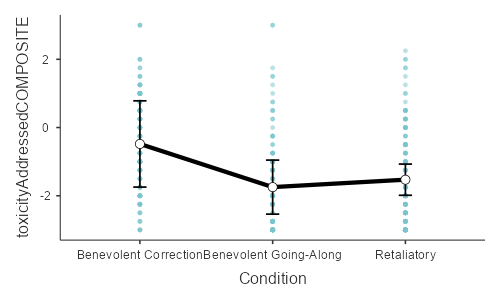 Note. Error bars represent 95% confidence intervals.Overall atings: . Recall that after reading all four conversations, each participant provided their overall impression of whether the replies resolved the situation fairly. We conducted a between-subjects ANCOVA predicting this fair/just resolution rating from condition controlling for willingness to self-censor and comfort with offensive language. We found evidence of at least one difference among the condition means, F(2, 107) = 17.09, p < .001, η2 = 0.23, without covariates, p < .001; see Figure . Planned comparisons suggested, consistent with Hypothesis 3a, that benevolent corrections were rated as providing a more just/fair resolution (M = -0.37, SE = 0.18, 95% CI [-0.72, -0.02]) than benevolent going-along (M = -1.51, SE = 0.19, 95% CI [-1.88, -1.13]), t(107) = -4.37, p < .001, d = 1.04 (without covariates, p < .001); and retaliatory (M = -1.74, SE = 0.17, 95% CI [-2.07, -1.40]) replies, t(107) = -5.53, p < .001, d = 1.25 (without covariates, p < .001). We did not find evidence that the benevolent going-along and retaliatory replies differed (pTukey = .64; without covariates, pTukey = .61). Comfort with offensive language was related to fair/just resolution ratings, F(1, 107) = 3.72, p = .057, η2 = 0.03 and willingness to self-censor was not a significant predictor p = .23. Figure Overall Justice Restored Across Conditions in Pilot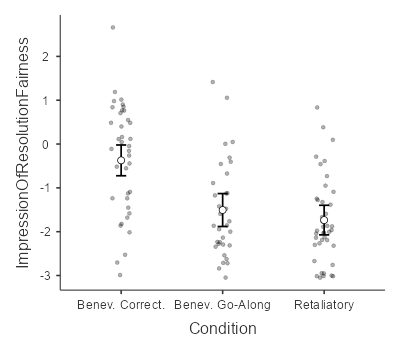 Note. Error bars represent 95% confidence intervals.Discussion	Of our three primary dependent measures, we only found evidence of a condition effect for participants’ overall ratings of the extent to which the toxic comments . Consistent with Hypothesis 3a, when a Redditor replied in a benevolent way and corrected the initial toxic remark, participants felt justice had been restored more than either of the other two kinds of replies, which did not differ. The size of this effect was large. We did not find support in this pilot for . The pilot effect sizes of interest related to condition differences for the three key dependent variables: how free participants felt to contribute (r = .35 to r = .69), the extent to which they thought toxicity would be dissuaded (r = .33 to r = .79), and their overall sense that justice had been restored (d = 1.04 to d = 1.25). Willingness to speak out in online settings, in Porten-Chee and Eilders (2015), was higher when personal opinion and the opinion climate clashed (β = .14 and β = .23), though they used a different measure than we plan to. Zerback and Fawzi (2017) similarly found an effect size of r = .11 for the difference in likelihood to post a comment when the group majority is on your side vs. opposing your position.  One example in the literature on reducing toxicity suggests that actual posts become less toxic after humor is used (d = .38 and d = .36), though this isn’t a measure of perceived toxicity reduction (Elsayed and Hollingshead, 2022). Strelan, Di Fiore, and Van Prooijen (2016) found an effect size of d = .93 for the difference in perceived justice between conditions where participants punish vs. cannot punish a transgressor. Schoenebeck, Kaimson and Nakamura (2021) found an effect size of g = 1.07 for the perceived justice of mediation versus banning as a response to online toxicity targeting the participant. Taken together, we decided to use r = .11 (f = .11) as our smallest effect size of interest.	A power analysis using G*Power for an ANCOVA with three conditions, three covariates, and 90% power suggested a total sample size of . ParticipantsWe plan to recruit 800 participants using CloudResearch’s Mechanical Turk Toolkit (Litman, Robinson and Abberbock, 2017) to complete our experiment. We will retain any beyond that number who participate. Participants who do not complete any of the key measures will be dropped prior to analysis. Participants will be paid $1.00 to participate and we anticipate based on the pilot that the study will take roughly 15-30 minutes. We will drop any participants who fail an attention check. [averages and standard deviations for social media usage per day and comfort with offensive language will be reported here. Violin plots of these variables will be presented in Figure ]. Participants were randomly assigned to either the enevolent orrection condition (n = # after ___ were dropped), the enevolent  condition (n = # after ___ were dropped), or the etaliatory condition (n = # after ____ was dropped). [we will report here the results of a chi-square goodness-of-fit test comparing the drop rates across condition]. Our proposed experiment has already been programmed in Qualtrics and recruitment has been set up on the CloudResearch platform, so data collection can begin immediately upon approval.Figure Distributions of Social Media Use and Comfort With Offensive Language in Proposed Experiment[Figure  will go here]Note. These violin plots represent the # participants’ social media use in hours per day and comfort with offensive language (0 = it makes me very uncomfortable; 4 = it doesn’t bother me).	Modifications to Pilot Procedure and Materials. Our proposed experiment’s methods draw heavily from our pilot study, with several modifications. First, we will replace one of the three items intended to measure participants’ freedom to contribute (“If you were to post in this forum, to what extent would you feel the need to hide what you really think from the rest of the group?”) because it did not correlate strongly with the other two in the pilot. The new question is adapted from Hampton, Shin and Lu (2017)  “How willing would you be to join this conversation?” 	Second, we will replace two of the twelve Reddit s used in the pilot (see Appendix A). Pair 2 in the benevolent correction condition was coded relatively low by undergraduate research assistants in the extent to which the reply corrected the initial comment, so we plan to replace it with a pair in which the reply was rated as more correcting. Pair 9 will be replaced because pilot participants’ first impression of the toxic commenter was relatively positive compared to the other conversations (see Appendix A)., due to experimenter error, we did not randomize the order of either the overall ratings of fair/just resolution items or the Willingness to Self-Censor scale (Hayes et al., 2005) in the pilot. We will randomize the order of the items within each. Finally, we will add t manipulation check items after the overall ratings of fair/just resolution but before the Willingness to Self-Censor scale (Hayes et al., 2005). The first will measure the extent to which the replies to the toxic comments demonstrated benevolence for the initial commenter. The second will measure the extent to which the replies appeared to correct the initial comment (see Appendix B). 	Otherwise, the proposed experiment will use identical materials and procedure to the pilot study. In brief, participants will be randomly assigned to read four conversations (a toxic comment followed by a reply) in a randomized order from either the benevolent correct, benevolent going-along, or retaliatory condition. After each , they will report their first impression of the toxic commenter, how free they feel to contribute to the conversation (3 items, order randomized) and how much they think the toxicity has been  (4 items, order randomized). After responding to all four pairs, they will complete an attention check question asking them which statement they saw in the previous conversations. They will then report their overall impression of  (7 items, randomized order), complete two manipulation check questions (how correcting and how benevolent the replies in general were, order randomized), their Willingness to Self-Censor (8 items, randomized order), comfort with offensive language (0 = it makes me very uncomfortable to 4 = it doesn’t bother me at all), total time per day spent on social media for personal use, their age, gender, and race/ethnicity (open-response). Means and standard deviations for key variables will be reported in Table 2.Analysis lanScale eliability and omposites.As with the pilot study, we will assess the reliability of the multiple-item measures (free to contribute, toxicity , overall , willingness to self-censor) using Cronbach’s alpha and average the items together as long as alpha is above .7. If alpha is lower, we will drop items until it is above .7. 	Manipulation hecks. We will first test whether the comments in the two benevolence conditions are rated as more benevolent than the retaliatory condition using a between-subjects ANOVA predicting benevolence score from condition. [Our report will look as follows: We found/failed to find a significant effect of condition, F(#, #) = #.##, p = .##, η2 = .##. Assuming significant effect, this sentence will report any significant differences across conditions.] Second, to test whether the benevolent correction condition conversations are perceived as more correcting that the other two, we will conduct an ANOVA predicting correcting ratings from condition. [Our report will look as follows: We found/failed to find a significant effect of condition, F(#, #) = #.##, p = .##, η2 = .##. Assuming a significant effect, this sentence will report any significant differences across conditions. This suggests that the manipulation of how benevolent and how correcting the Reddit conversations were was/was not successful. ]	Per-Pair Ratings. As with the pilot, we will conduct multilevel regression models nesting ratings within pair (1-12) and participant predicting ratings of each separate conversation. Condition (benevolent correction s. benevolent going-along vs. retaliatory) will be a between-subjects fixed factor in each model. Each analysis will involve four scores per [sample size] people, or # observations. We will use the Benjamini-Hochberg procedure to keep the false discovery rate at 5% (Benjamini and Hochberg, 1995). 	First Impression of Toxic Commenter. We will conduct a multilevel regression predicting the  from condition (ICC = #.##). [Our report will look as follows: The effect of condition was/was not significant, F(#, ###) = #.##, p = .##; sentence regarding significant condition comparisons if there are any + statement about controlling for the first impression if they are significant.]	Free to ontribute. We will conduct a multilevel regression predicting how free participants felt to contribute to the conversation controlling for [if necessary: , ]willingness to self-censor[,] and comfort with offensive language (ICC = #.##). [Our report will look as follows: We did/did not find a significant difference among conditions, F(#, #.##) = #.##, p = .##, without covariates, p = .##; see Figure . Planned comparisons suggested that[, consistent with Hypothesis #,] the difference between the benevolent correction (M = #.##, SE = #.##, 95% CI [#.##, #.##]) and the retaliatory condition (M = #.##, SE = #.##, 95% CI [#.##, #.##]) was ________, t(#) = #.##, p = .##, r = .##, without covariates, p = .##. The comparison between the benevolent going-along and benevolent correction conditions was _________, t(#) = #.##, p = .##, r = .##, without covariates, p = .##. A post hoc comparison between the benevolent going-along and retaliatory conditions was ___________, t(#) = #.##, p = .##, r = .##, without covariates, p = .##. Willingness to Self-Censor was __________ related to how free participants felt to contribute, b = #.##, SE = #.##, 95% CI [#.##, #.##], t(#) = #.##, p = .##. [ effect, comfort with offensive language will also be reported if significant]]Figure Free to Contribute Across Conditions in Proposed Experiment[Figure ]Note. Error bars represent 95% confidence intervals.Toxicity . We will conduct a multilevel regression predicting the extent to which participants felt the reply discouraged toxicity controlling for [if necessary: , ]willingness to self-censor[,] and comfort with offensive language (ICC = #.##). [Our report will look as follows: We found/failed to find to find a significant difference among conditions, F(#, #.##) = #.##, p = .##, without covariates, p = .##; see Figure . Planned comparisons suggested that[, consistent with Hypothesis #,] the difference between the benevolent correction (M = #.##, SE = #.##, 95% CI [#.##, #.##]) and benevolent going along (M = #.##, SE = #.##, 95% CI [#.##, #.##]) conditions was _______, t(#) = #.##, p = .##, r = .##, without covariates, p = .##. The difference between the benevolent correction and retaliatory (M = #.##, SE = #.##, 95% CI [#.##, #.##]) conditions was _________, t(#) = #.##, p = .##, r = .##, without covariates, p = .##. A post hoc comparison suggested that the difference between the benevolent going-along and retaliatory conditions was ___________, t(#) = #.##, pBonferonni = #, r = .##, without covariates, p = .##. Willingness to Self-Censor was _______ related to toxicity , b = #.##, SE = #.##, 95% CI [#.##, #.##], t(#) = #.##, p = .##. [ effect, comfort with offensive language will also be reported if significant]].Figure Toxicity Across Conditions in Proposed Experiment[Figure ]Note. Error bars represent 95% confidence intervals.Overall ratings: . We will conduct a between-subjects ANCOVA predicting the rating  four conversations from condition controlling for willingness to self-censor and comfort with offensive language. [Our report will look as follows: We found/failed to find evidence of at least one difference among the condition means, F(#, ###) = #.##, p = .##, η2 = 0.##, without covariates, p = .##; see Figure . Planned comparisons suggested[, consistent with Hypothesis #,] that benevolent corrections were/were not rated as providing ________ just resolution (M = #.##, SE = #.##, 95% CI [#.##, #.##]) than benevolent going-along (M = #.##, SE = #.##, 95% CI [#.##, #.##]), t(###) = #.##, p = .##, d = #.## (without covariates, p = .##). They were/were not rated as providing _________ just resolution than retaliatory (M = #.##, SE = #.##, 95% CI [#.##, #.##]) replies, t(###) = #.##, p = .##, d = #.## (without covariates, p = .##). We did/did not find evidence that the benevolent going-along and retaliatory replies differed (pTukey = .##; without covariates, pTukey = .##). [interpretive sentence if the post hoc comparison is significant]. Comfort with offensive language was ______ related to just resolution ratings, F(#, ###) = #.##, p = .##, η2 = 0.## and willingness to self-censor was not a significant predictor (p = .##). ]Figure Overall Justice Restored Across Conditions in P[Figure ]Note. Error bars represent 95% confidence intervals.Proposed Experiment DiscussionWe will restate the findings across all analyses in plain terms and highlight which hypotheses appear to be supported or disconfirmed by our data.  General DiscussionWe will here discuss any similarities or dissimilarities across the pilot and proposed experiment. We will also discuss the theoretical and practical implications of our data. Limitations and Future Directions	We will here discuss what we know about our sample and how that limits our conclusions, talk about the limited Reddit conversation examples and the fact that conclusions might differ with different examples, consider other confounding variables we did not account for, etc. We will propose future studies to address these limitations.ReferencesBao, J., Wu, J., Zhang, Y., Chandrasekharan, E., & Jurgens, D. (2021, April). Conversations gone alright: Quantifying and predicting prosocial outcomes in online conversations. In Proceedings of the Web Conference 2021 (pp. 1134-1145), https://doi.org/10.1145/3442381.3450122 Benesch, S., Ruths, D., Dillon, K. P., Saleem, H. M., & Wright, L. (2016). Considerations for successful counterspeech. Dangerous Speech Project. https://dangerousspeech.org/wp-content/uploads/2016/10/Considerations-for-Successful-Counterspeech.pdf Benjamini, Y., & Hochberg, Y. (1995). Controlling the false discovery rate: A practical and powerful approach to multiple testing. Journal of the Royal Statistical Society: Series B (Methodological), 57(1), 289-300. https://doi.org/10.1111/j.2517-6161.1995.tb02031.x Chmiel, A., Sobkowicz, P., Sienkiewicz, J., Paltoglou, G., Buckley, K., Thelwall, M., & Hołyst, J. A. (2011). Negative emotions boost user activity at BBC forum. Physica A: statistical mechanics and its applications, 390(16), 2936-2944. https://doi.org/10.1016/j.physa.2011.03.040 Cote, A. C. (2017). “I can defend myself” women’s strategies for coping with harassment while gaming online. Games and Culture, 12(2), 136-155. https://doi.org/10.1177%2F1555412015587603 Hershcovis, M. S., Cameron, A. F., Gervais, L., & Bozeman, J. (2018). The effects of confrontation and avoidance coping in response to workplace incivility. Journal of occupational health psychology, 23(2), 163. http://doi.org/10.1037/ocp0000078 Kolhatkar, V., & Taboada, M. (2017, August). Constructive language in news comments. In Proceedings of the first workshop on abusive language online (pp. 11-17). http://dx.doi.org/10.18653/v1/W17-3002 Liang, L. H., Brown, D. J., Lian, H., Hanig, S., Ferris, D. L., & Keeping, L. M. (2018). Righting a wrong: Retaliation on a voodoo doll symbolizing an abusive supervisor restores justice. The Leadership Quarterly, 29(4), 443-456. https://doi.org/10.1016/j.leaqua.2018.01.004Litman, L., Robinson, J., & Abberbock, T. (2017). TurkPrime.com: A versatile crowdsourcing data acquisition platform for the behavioral sciences. Behavior Research Methods, 49(2), 433-442. https://doi.org/10.3758/s13428-016-0727-z Mathew, B., Saha, P., Tharad, H., Rajgaria, S., Singhania, P., Maity, S. K., ... & Mukherjee, A. (2019, July). Thou shalt not hate: Countering online hate speech. In Proceedings of the international AAAI conference on web and social media (Vol. 13, pp. 369-380). https://ojs.aaai.org/index.php/ICWSM/article/view/3237 Mohan, S., Guha, A., Harris, M., Popowich, F., Schuster, A., & Priebe, C. (2017, May). The impact of toxic language on the health of reddit communities. In Canadian Conference on Artificial Intelligence (pp. 51-56). Springer, Cham. https://doi.org/10.1007/978-3-319-57351-9_6 Molnar, A., Chaudhry, S. & Loewenstein, G. F. (2021). 'It's Not About the Money. It's About Sending a Message!': Unpacking the Components of Revenge. Available at SSRN: http://dx.doi.org/10.2139/ssrn.3524910 Gromet, D., & Okimoto, T. (2014). Back into the Fold: The Influence of Offender Amends and Victim Forgiveness on Peer Reintegration. Business Ethics Quarterly, 24(3), 411-441. https://doi.org/10.5840/beq20147814 Hayes, A. F., Glynn, C. J., & Shanahan, J. (2005). Willingness to self-censor: A construct and measurement tool for public opinion research. International Journal of Public Opinion Research, 17(3), 298-323. https://doi.org/10.1093/ijpor/edh073 Perspective (2021). Attributes and Languages. https://developers.perspectiveapi.com/s/about-the-api-attributes-and-languages Saarento, S., Kärnä, A., Hodges, E. V., & Salmivalli, C. (2013). Student-, classroom-, and school-level risk factors for victimization. Journal of school psychology, 51(3), 421-434. https://doi.org/10.1016/j.jsp.2013.02.002 Salehabadi, N. (2019). The impact of toxic replies on Twitter conversations (Doctoral dissertation, The University of Texas at Arlington).Wang, Y. A., & Todd, A. R. (2021). Evaluations of empathizers depend on the target of empathy. Journal of personality and social psychology, 121(5), 1005. http://dx.doi.org/10.1037/pspi0000341Wenzel, M., & Okimoto, T. G. (2010). How acts of forgiveness restore a sense of justice: Addressing status/power and value concerns raised by transgressions. European Journal of Social Psychology, 40(3), 401-417. https://doi.org/10.1002/ejsp.629 Wenzel, M., Okimoto, T. G., Feather, N. T., & Platow, M. J. (2010). Justice through consensus: Shared identity and the preference for a restorative notion of justice. European Journal of Social Psychology, 40(6), 909-930. https://doi.org/10.1002/ejsp.657 Wikimedia Support & Safety Team. 2015. Harassment Survey 2015. https://upload.wikimedia.org/wikipedia/commons/5/52/Harassment_Survey_2015_-_Results_Report.pdf Wright, L., Ruths, D., Dillon, K. P., Saleem, H. M., & Benesch, S. (2017, August). Vectors for counterspeech on twitter. In Proceedings of the first workshop on abusive language online (pp. 57-62). http://dx.doi.org/10.18653/v1/W17-3009 Xia, Y., Zhu, H., Lu, T., Zhang, P., & Gu, N. (2020). Exploring antecedents and consequences of toxicity in online discussions: A case study on Reddit. Proceedings of the ACM on Human-Computer Interaction, 4(CSCW2), 1-23. https://doi.org/10.1145/3415179 Young Reusser, A. I., Veit, K. M., Gassin, E. A., Case, J. P. and Reusser, G. M. (2021). Assessing the prevalence of benevolence in response to online toxicity on Reddit. Technology, Mind & Society 2021 Conference Proceedings, APA, https://doi.org/10.1037/tms0000023Ziegele, M., Breiner, T., & Quiring, O. (2014). What creates interactivity in online news discussions? An exploratory analysis of discussion factors in user comments on news items. Journal of Communication, 64(6), 1111-1138. https://doi.org/10.1111/jcom.12123 ContributionsContributed to conception and design: AYR, KMV, EAG, JPCContributed to acquisition of data: AYR, KMVContributed to analysis and interpretation of data: AYRDrafted and/or revised the article: AYRApproved the submitted version for publication: AYRFundingThis work is funded by a Networking grant from the Council of Christian Colleges and Universities. Conflicts of InterestThe authors have no conflicts of interest to disclose.Data accessibility statementAll the stimuli, measures, participant data (for the pilot; for the proposed experiment once completed), jamovi output and analysis scripts can be found on this paper’s project page on the Open Science Framework: https://osf.io/6dwjx/?view_only=2b45b35cf37e46e5818a40bf79fc981d Appendix A: Reddit conversations used in Pilot Study and Proposed ExperimentNote. Pair numbers with asterisks were used in the proposed experiment as replacements for those in the pilotAppendix B: Measures developed for Pilot and Proposed ExperimentFootnotesQuestionHypothesisSampling planAnalysis PlanSensitivity rationaleInterpretation given different outcomesTheory that could be shown wrong by the outcomesQ1: To what extent do enevolent orrecti, enevolent oinglong or etaliatory responses to toxic comments online make observers feel freer to contribute to the conversation?According to GPower, the sample size required to detect 90% of the time using an ANCOVA with a three-level factor (condition) and three covariates is . Participants who fail an attention check will be dropped prior to all analyses. Multilevel regression nesting ratings within  (1-12) and participant, predicting perceived freedom to contribute from condition (fixed factor, between-subjects; enevolent orrection vs. benevolent oing-long vs. etaliatory reply) and three covariates (comfort with offensive language, first impression of toxic commenter, and willingness to self-censor). Support for H1The condition’s mean is lower than the other two. The two conditions do not differ. If the condition’s mean is similar to , this hypothesis would be disconfirmed.If H1 is supported, it would  If Q2: To what extent do enevolent orrections, enevolent  or etaliatory responses to toxic comments online make observers feel that the toxicity has been ?Two possibilities:See aboveParallel multilevel regression analysis to Q1, with perceptions that toxicity has been  as the dependent measure.Support for H2a: The  condition’s mean is than the other two. This hypothesis is agnostic as to the difference between the other conditions. If the  condition is similar to one or both of the other two conditions, this hypothesis would be disconfirmed.Support for H2b: The If the condition is similar to one or both of the other two conditions, this hypothesis would be disconfirmed.If H2a is supported, If H2b is supported, it would suggest that  Q3: After reading a set of conversations, to what extent will observers feel that  by enevolent orrections, enevolent , or etaliations?Two possibilities:Benevolent orrections (vs. enevolently oing long or etaliating) will make participants feel more that Retaliatory responses (vs. enevolently orrecting or oing long) will make participants feel more that See aboveANCOVA predicting perceived  from condition (between-subjects; enevolent orrection vs. enevolent oinglong vs. etaliatory reply) and covariates (comfort with offensive language and willingness to self-censor)Support for H3a: The enevolent orrection condition’s mean is higher than the other two. This hypothesis is agnostic as to the difference between the other conditions. If the enevolent orrection condition’s mean is similar to either of the other two conditions, this hypothesis would be disconfirmed.Support for H3b: The etaliatory condition’s mean is higher than the other two. This hypothesis is agnostic as to the difference between the other conditions. If the etaliatory condition is similar to either of the other conditions, this hypothesis would be disconfirmed.If H3a is supported, it would If H3b is supported, it would Manipulation check - benevolenceEnsure that the benevolent replies are rated as more benevolent than the retaliatory repliesANOVA predicting overall rated benevolence of a set of replies from condition (enevolent orrection vs. enevolent oing-long vs. etaliatory)The two enevolent conditions should be rated as more benevolent than the etaliatory condition. If not, this would undermine our ability to interpret analyses related to RQ1, RQ2 and RQ3.Manipulation check - correctingEnsure that the enevolent orrecting replies are rated as more correcting than the  repliesANOVA predicting overall rating of a set of repl attempt to correct the initial toxic comment from condition (enevolent orrection vs. enevolent oing-long vs. etaliatory)The enevolent orrection condition should be rated as more correcting of the initial comment than . If not, this would call into question any difference between the benevolent correction and benevolent going-along conditions.Manipulation check  Ensure the first impression is similar across conditions. If this is not the case, first impression will be controlled for.Multilevel regression nesting ratings within pair (1-12) and participant, predicting first impression from condition (fixed factor, between-subjects; enevolent orrection vs. enevolent oinglong vs. etaliatory reply).If the first impression of each toxic commenter differs by condition, this will be included as a covariate in the proposed analyses for RQ1, RQ2 and RQ3. Table 2 Means and Standard Deviations for Key Variables in Pilot and Proposed ExperimentTable 2 Means and Standard Deviations for Key Variables in Pilot and Proposed ExperimentTable 2 Means and Standard Deviations for Key Variables in Pilot and Proposed ExperimentTable 2 Means and Standard Deviations for Key Variables in Pilot and Proposed ExperimentPilot study (n = 117)Proposed experiment (n = #)Proposed experiment (n = #)First impression of toxic commenter-1.61 (1.11)# (#)Free to contribute per 1.92 (1.48)# (#)Toxicity addressed/dis per -1.20 (1.50)# (#)-1.19 (1.28)# (#)Willingness to self-censor3.11 (0.78)# (#)Comfort with offensive language2.89 (1.07)# (#)Social media hours per day2.87 (1.90)# (#)ConditionPair #CommentReplyWord CountCorrecting rating (1 = not at all correcting; 5 = very much) of replyGoing Along rating (1 = not at all; 5 = very much) of replyBenevolent Correction1The only relation to the thread is you and your stupidity.I understand you don’t like my opinions. But really, to keep questioning my character, etc. We just don’t agree. That’s all.354Benevolent Correction2That’s how you assert dominance. If you’re an asshole.lol, I was joking.133.67Benevolent Correction2*Stop being dumb, it doesn’t matter where you use it.Hey, insulting people isn’t necessary or valuble to the conversation. If you don’t have anything nice to say, don’t say it.314.67Benevolent Correction3Your edits are dumb.I found the edits kinda funny actually..474Benevolent Correction4That’s why I want to play a cracked version, and not pay $60 for it, idiot.That’s fine. No need to resort to childish name calling…relax. And if you pay full price for games these days that’s just silly. You can buy this game for half that.11Researcher- selectedBenevolent Going Along5I literally cannot believe you are this stupid.Im not one for name calling but for once I’m glad someone said it.134.67Benevolent Going Along6I have compassion for you and all other brain damage sufferersHaha this interaction is hilarious174Benevolent Going Along7HOW DO YOU DROP THAT YOU IDIOT?!Looking down field before catching it. Gotta grab that, agree!14Researcher- selectedBenevolent Going Along8Yeah, I hate our fanbase, so knee jerk. You all suck and need other hobbies.You said it my brother.235Retaliatory9Do you realise how silly you sound?Calls people silly but provides zero evidence for anything he says… Nice.19Researcher- selectedRetaliatory9*.Aren’t you quite the smug prick?“Well hello there pot.”“Fuck off kettle, you black bastard.”15Researcher-selectedRetaliatory10Because you’re a dickSo, your ignorance is caused by me?23Researcher- selectedRetaliatory11You dumb bastard. It’s not a schooner… it’s a SailboatA schooner IS a sailboat, idiot!16Researcher- selectedRetaliatory12So vicious. You slay me with your pathetic insults.You “slay” yourself with your unmitigated ignorance.16Researcher-selectedFree to contribute from 0 (Not at all) to 6 (Very likely/Very willing)1. How likely would you be to express your true opinion to this group?2. How likely would you be to contribute to this conversation?3. (Pilot) If you were to post to this forum, to what extent would you feel the need to hide what you really think from the rest of the group?3. (Proposed experiment) How willing would you be to join this conversation?  Toxicity from -3 (Strongly disagree) to +3 (Strongly agree)1. The response fixes any concerns I have about the first comment.2. The response is an appropriate way to address the toxicity of the first comment.3. The response will discourage the first commenter from continuing to post in the same negative tone as before.4. The response will make the first commenter reconsider what they initially posted. Manipulation check questions Consider the replies to the toxic comments you read. Overall, to what extent did these replies…1. …demonstrate benevolence (politeness, understanding, and empathy) for the initial commenter?2. …appear to correct the initial comment?